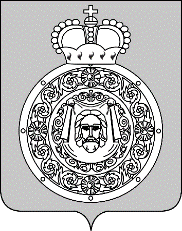 Администрациягородского округа ВоскресенскМосковской областиП О С Т А Н О В Л Е Н И Е__________________ № ________________О внесении изменений в номенклатуру резерва технических средств оповещения для муниципальной автоматизированной системы централизованного оповещения населения городского округа Воскресенск Московской области и составной части региональной автоматизированной системы централизованного оповещения населения, функционирующей на территории городского округа Воскресенск Московской области, утвержденную постановлением Администрации городского округа Воскресенск Московской области от 23.09.2021 № 4568 «О порядке создания, хранения и использования резерва технических средств оповещения населения и запасных частей, инструментов 
и принадлежностей для муниципальной автоматизированной системы централизованного оповещения населения городского округа Воскресенск Московской области и составной части региональной автоматизированной системы централизованного оповещения населения, функционирующей на территории городского округа Воскресенск Московской области» (с изменением от 20.01.2023 № 208)В связи с дополнением номенклатуры резерва технических средств оповещения 
для муниципальной автоматизированной системы централизованного оповещения населения городского округа Воскресенск Московской области и составной части региональной автоматизированной системы централизованного оповещения населения, функционирующей 
на территории городского округа Воскресенск Московской области, ПОСТАНОВЛЯЮ:1. Внести в номенклатуру резерва технических средств оповещения для муниципальной автоматизированной системы централизованного оповещения населения городского округа Воскресенск Московской области и составной части региональной автоматизированной системы централизованного оповещения населения, функционирующей на территории городского округа Воскресенск Московской области, утвержденную постановлением Администрации городского округа Воскресенск Московской области от 23.09.2021 № 4568 «О порядке создания, хранения и использования резерва технических средств оповещения населения и запасных частей, инструментов и принадлежностей для муниципальной автоматизированной системы централизованного оповещения населения городского округа Воскресенск Московской области и составной части региональной автоматизированной системы централизованного оповещения населения, функционирующей на территории городского округа Воскресенск Московской области» 
(с изменением от 20.01.2023 № 208) следующее изменение:1.1. Дополнить пунктом 3 следующего содержания:«                                                                                                                                                           ».2. Опубликовать настоящее постановление в периодическом печатном издании 
«Фактор-инфо» и разместить на официальном сайте городского округа Воскресенск Московской области.3. Контроль за исполнением настоящего постановления возложить на заместителя Главы городского округа Воскресенск Московской области Усова Э.А.Глава городского округа Воскресенск                                                                                      А.В. Малкин3Электросирена С-40шт.1Организация оповещения населения 
на территориях, 
не охваченных стационарными средствами оповещения